　保護者の皆様　　　　　　　　　　　　　　　　　　　　　　令和2年4月吉日　　　　　　　　　　　　　　　　　　　　　　　　　　　　たまみずきグループ
　　　いつもたまみずの運営にご理解とご協力をいただきましてありがとうございます。　　ご家庭で過ごす時間が増えている中、皆様の過ごし方のお手伝いになればと思い、この度　　声優さんとしてもご活躍され、たまみずきフェスティバルにもご出演されている　　宍戸留美さんに朗読会をしていただく活動を企画いたしました。短時間ではありますが、是非、ご参加いただければと思います。　　　　　　　　日時：令和2年4月28日(火)　15：00頃～　　　　　　　場所： ①たまみずき各事業所のスクリーンで鑑賞　　　　　　　　　　　（当日ご利用の方は事業所で鑑賞します）        ②zoomというアプリを使ってご自宅から視聴　　・1時間程度の活動となります。・人数制限がある活動の為、ご自宅からアプリを使用し視聴を希望される方は、先着15名までとさせていただきます。
　　　ご自宅での視聴をご希望の方は4月24日(金)　10：00～受付を開始いたします。電話、又はメールにてご連絡下さい。決定の方に視聴方法等の詳細を改めてお知らせいたします。　パソコン、タブレット、スマートホンからの視聴が可能です。・この活動に参加される方は、事業所で鑑賞の方もご自宅で視聴される方も通常通りの利用料が発生いたします。ご了承下さい。・ご不明な点は事業所までお問い合わせ下さい。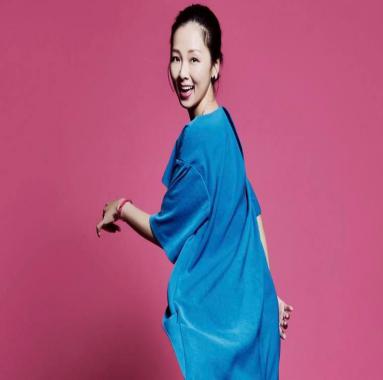 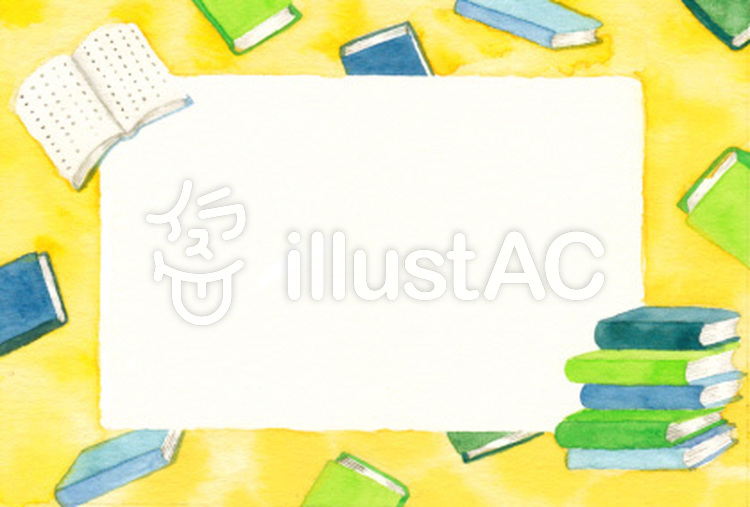 